   Volonterski servis republike Srpske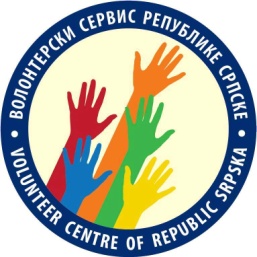    Lokalni Volonterski Servis ________ Upitnik potražnje volonteraUkoliko želite da angažujete volontere preko Lokalnog volonterskog servisa potrebno je da popunite ovaj zahtjev te da ga dostavite u Lokalni volonterski servis najmanje 20 dana prije samog volonterskog angažmana. Molimo Vas da popunite sve tražene podatke.PODACI O VOLONTERSKOM PROGRAMU I VOLONTERSKIM POZICIJAMAKoliki broj volontera je potreban za vaš volonterski program?Ukratko opišite vaš volonterski program i volonterske pozicije.Koliko sati sedmično bi volonter u vašoj ustanovi/organizaciji trebao da volontira:U kom vremenskom intervalu su vam potrebni volonteri (u prazan prostor upišite vremenski period u kojem vam je volonter potreban).POTREBAN PROFIL VOLONTERAKoji je neophodan uzrast volontera?Da lli je potreban određeni obrazovni profil volontera?POTREBNE VJEŠTINE I ISKUSTVA VOLONTERAMolimo vas da označite sve što se odnosi na vas:Dodatna pojašnjenja i specifičnosti traženih vještina i iskustava (npr. u slučaju prevođenja koji jezik) ili ostale potrebne vještine i iskustva koje nisu navedene gore.POTREBNE VJEŠTINE I ISKUSTVA VOLONTERA Da li je potrebna neka vrsta dodate, specifične obuke volontera za volontiranje u vašoj ustanovi/organizaciji?Da li je vašoj organizaciji/ustanovi potrebna pomoć u edukaciji volontera ili osoblja koje treba da radi sa volonterima?Naziv organizacije/institucijeDatum podnošenja:Tačno definisan broj ili od - doOd (mjesec/godina)Do (mjesec/godina) 14 - 18 godina 18 - 30 godina 30 - 50 godina 50 - 60 godina preko 60 godinaUzrast nije bitan Da. Navedite koji: Ne Ne Različite vještine iz oblasti medicine Kreiranje internet stranica Različite kreativne i umjetničke vještine Posjedovanje vozačke dozvole Različite vještine iz oblasti sporta Prevođenje Podučavanje Poznavanja administrativnih poslova Računovodstvo i knjigovodstvo Grafički dizajn Poznavanje rada na računaru Različite vještine iz oblasti prava Iskustvo u radu sa ljudima: Iskustvo u radu sa ljudima: Iskustvo u radu sa ljudima: Djeca Omladina Odrasli Stare osobe Osobe sa posebnim potrebama Socijalno ugrožene osobe Da. Ako je odgovor da, opišite tip neophodne obuke. Da. Ako je odgovor da, opišite tip neophodne pomoći.